Автономное дошкольное образовательное учреждение « Юргинский детский сад Юргинского муниципального района»СодержаниеПояснительная запискаНаправленность.Дополнительная программа кружка «Веселый счёт» разработана на основе программы Е.В. Колесниковой «Математические ступеньки» для детей 5- 6 лет и направлена на развитие познавательной активности, логического мышления детей имеющих математические способности.Актуальность.ФГОС выделяют познавательное развитие в отдельную образовательную область. Формирование количественных и пространственных представлений является важным условием полноценного развития на всех этапах дошкольного детства. Они служат необходимой основой для дальнейшего обогащения знаний об окружающем мире, успешного овладения системой общих и математических понятий в школе.Новизна. Программа рассчитана на детей старшего дошкольного возраста с повышенным интересом к познавательно-интеллектуальным видам деятельности и направлена на формирование у дошкольников более высокого уровня познавательного и личностного развития, что позволит воспитанникам в дальнейшем успешно учиться.Цели и задачи.Цель: формирование элементарных математических представлений для обеспечения преемственности между дошкольным и начальным школьным образованием.Задачи программы:Образовательные:Формировать общее представление о множестве и числе;Формировать навыки количественного и порядкового счета в пределах 10;Знакомить с составом числа;Учить детей решать простейшие арифметические задачи;Учить соотносить количество предметов с соответствующей цифрой;Учить сравнивать множества;Знакомить с математическими знаками;Развивающие:Развивать логическое мышление;Развивать самостоятельность при выполнении поставленной задачи;Развивать мелкую моторику, глазомер;Развивать инициативу;Воспитательные:Воспитывать внимание;Воспитывать организованность;Воспитывать самостоятельность и интерес к познаниюОтличительные особенности.Отличительной особенностью программы является то, что содержание, методы и формы организации учебного процесса непосредственно согласованы с закономерностями развития ребенка. В рабочих тетрадях используются стихи, загадки, приметы, пословицы, игровые упражнения, которые всегда связаны с темой занятия. Что позволяет снять утомление, внести разнообразие в занятие, дети узнают много нового, учатся обобщать.Прослеживается интегрирование предмета с другими предметами, это помогает расширять кругозор, обогащать словарный запас детей, развивать речь. Во все разделы включены логические задачи, что способствует развитию логических форм мышления. Программа позволяет педагогу использовать словесные, наглядные, проблемно- поисковые методы обучения.Учебный материал организован по следующим разделам:Количество и счет.Величина.Ориентирование в пространстве.Ориентирование во времени.Геометрические фигуры.Логические задачи.Возраст обучающихся – 5-6 лет.Формы и режим занятийДополнительное образование по программе реализуется с сентября  по август.Занятия проходят 1 раз в неделю во второй половине дня. Длительность занятий 25 мин.Срок реализации программы -1 год.Занятия включают в себя систему дидактических заданий, игр и игровых упражнений, теоретическую часть, физкультминутки, что будет способствовать развитию мелкой моторики, развитию речи, глазомера, основных движений.Планируется провести 45занятия за учебный год. Программа включает работу по группам.Прогнозируемый результат:Считать по образцу и названному числу в пределах 10.Понимать независимость числа от пространственного расположения предметов.Писать цифры от 1 до 10.Пользоваться математическими знаками +,-,=,>, <.Записывать решения математической задачи (загадки) с помощью знаков и цифр.Соотносить количество предметов с цифрой.Различать количественный и порядковый счет в пределах 10.Составлять числа от 3-х до 10 из двух меньших.Понимать смысл пословиц, в которых присутствуют числа.Знать геометрическую фигуру: трапецию.Рисовать в тетради в клетку геометрические фигуры.Выкладывать из счетных палочек геометрические фигуры.Располагать предметы в убывающем и возрастающем порядке, по величине, ширине, высоте.Делить предметы на 2,4 и более частей, понимать «часть» и «целое».Называть последовательно дни недели, месяцы.Ориентироваться на листе бумаги в клетку.Определять положение предметов по отношению друг к другу.Решать логические задачи на сравнение, устанавливать последовательность событий, анализ и синтез.Понимать задание, выполнять его самостоятельно.Методические условия реализации программы.Перечень оборудования:Учебные пособия: Е.В. Колесникова Я считаю до 10. Рабочая тетрадь для детей 5-6 лет. Москва. Творческий центр СФЕРА-2010 г. Е.В.Колесникова Математикадля детей 5-6 лет. Методическое пособие к рабочей тетради. Москва. Творческий центр СФЕРА -2010г.Предметные картинки.Раздаточный и счетный материал.Набор цифр.Набор геометрических плоскостных и объемных фигур.Модель часов, весы.Арифметическое домино, мозаика, пазлы.Развивающие игры «Магический квадрат», «Рыбалка», разрезные картинки.Строительный конструктор.ИКТ.Кубики с сюжетными картинками.                  Взаимодействие с родителями: -  Познакомить родителей с содержанием Программы «Математические ступеньки».- Ориентировать родителей на развитие познавательных интересов.- Привлекать родителей к участию в совместных мероприятиях: проектах, праздниках, конкурсах «Веселая математика», «Зачем нужны цифры».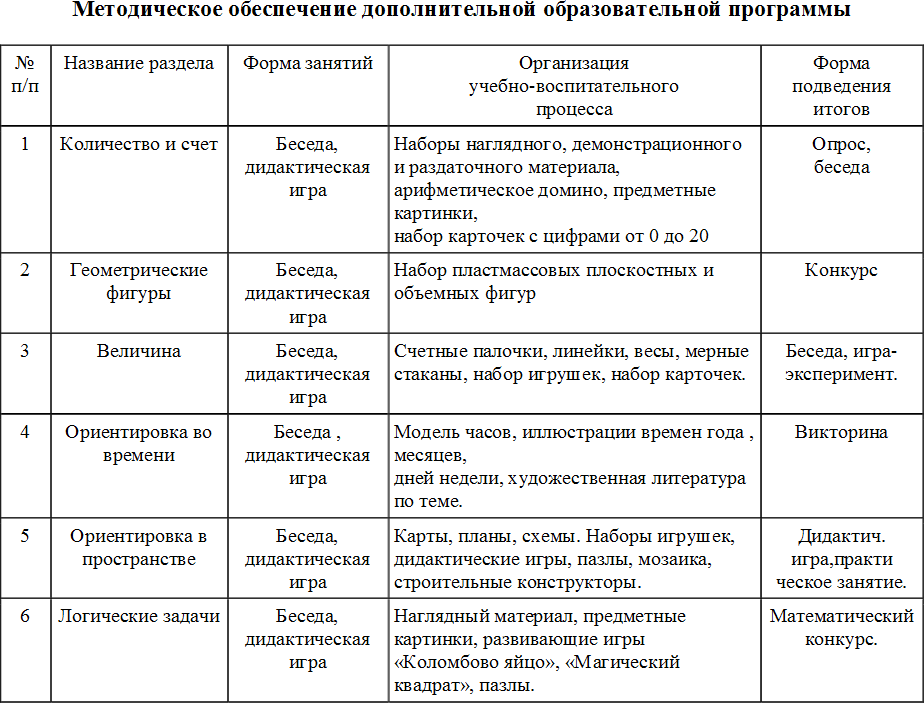 Перспективно- календарное планирование кружка2. 1. Календарный учебный график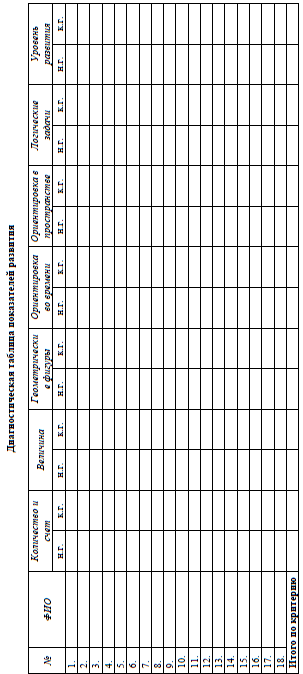 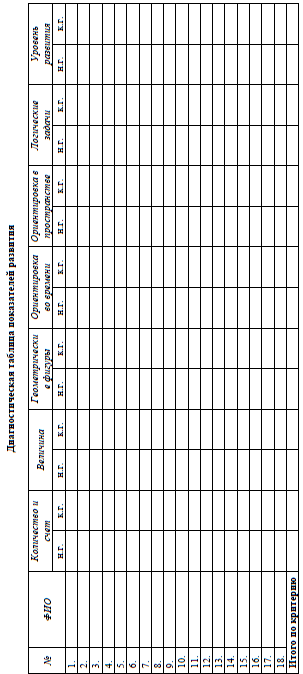 3. ЗаключениеСовременные требования ориентируют педагогов на развивающее обучение, диктуют использование новых форм его организации, при которых развивались бы элементы познавательного, игрового, поискового и учебного взаимодействия. Программа кружка рассчитана для детей старшего дошкольного возраста. Работа в кружке даёт возможность детям развивать интерес к математике, логическое мышление, познавательную активность и математические способности. Формирование и развитие математических представлений у дошкольников является основой интеллектуального развития, способствующему умственному развитию. На занятиях кружка формируются такие личные качества ребёнка, как сообразительность, находчивость, наблюдательность, самостоятельность и усидчивость. На занятиях кружка использую задачи-шутки, пословицы, упражнения с цифрами, знаками, геометрическими фигурами, логические блоки Дьенеша, цветные счётные палочки Кюизенера, дидактические игры.Программа кружка «Веселый счёт» разработана на основе программы Е.В.Колесниковой «Я считаю до десяти», направлено на развитие мышления и творческих способностей детей, на внимание, на мелкую моторику рук. Обеспечивает необходимый уровень математического развития для успешного усвоения математики в начальной школе.В подготовительной группе по желанию родителей планируем продолжать проведение данного кружка.Список литературы:Е.В.Колесникова Математика для детей 5-6 лет. Методическое пособие к рабочей тетради. Москва. Творческий центр СФЕРА -2010г.Е.В. Колесникова Я считаю до 10. Рабочая тетрадь для детей 5-6 лет. Москва. Творческий центр СФЕРА-2010 г.Е.В. Колесникова  Я решаю логические задачи.  Математика для детей 5-6 лет Москва. Творческий центр СФЕРА-2018 г.Интернет ресурсы. https://d19125.edu35.ru/attachments/category/125/веселый%20счет.pdfМесяц/ неделяТема, литератураПрограммное содержаниеМетоды и приемыСовместная деятельность с детьмиКол-во часовСентябрь1 неделяЗанятие №1 Число и цифра 1 (один).Большой, поменьше, маленький.Колесникова Е.В.«Математика для детей 5- 6 лет»1.Закреплять:знания о числе и цифре 1;умение устанавливать соответствие между количеством предметов и цифрой;сравнивать знакомые предметы по величине (большой, поменьше, маленький), употреблять эти понятия в речи;выделять признаки сходства разных предметов и объединять их по этому признаку.Учить:писать цифру 1;понимать учебную задача и выполнять ее самостоятельно. Знакомить:с пословицами, в которых упоминается число один;1.Зачитывание стихотворения. 2.Игровое упр.«Сосчитай и нарисуй» 3.Учимся писать цифру 1.4. Игровое упр.«Раскрась правильно» 5.Ознакомление с пословицами.6.Физкультминутка. 7.Игра «Соедини правильно».8.Логическое задача«Когда это бывает?» 9.Самоконтроль.Упражнять детей в пересчете и отсчете предметов первого десятка.Рисование цифры на асфальте мелом.Упражнение на развитие мелкой моторики – рисование пальчиками на крупе.1- названием первого осеннего месяца – сентябрь. Формировать навыкисамоконтроля и самооценки.Сентябрь2 неделяЗанятие №2Число и цифра 2 (два)Знаки «+», «-»Колесникова Е.В.«Математика для детей 5- 6 лет»1.Закреплять:знания о числе и цифре 2;умение писать цифру 1;отгадывать математические загадки;записывать решение загадки цифрами и математическими знаками;ориентироваться на листе бумаги, обозначать словами положение геометрических фигур;Знакомить с пословицами, в которых упоминается число два;со знаками «+», «-», учить писать эти знаки;соотносить форму предмета с геометрической фигурой.Учить: писать цифру 2.Формировать:умение понимать учебную задачу и выполнять ее самостоятельно;-навыки самоконтроля и самооценки1.Заучивание стихотворения. 2.Игра «Отгадай загадку» 3.Учимся писать цифру 2.4.Игровое упр.«Раскрась правильно» 5.Ознакомление с пословицами.6.Физкультминутка. 7.Игра «На какую фигуру похож предмет?» 8.Зрительный диктант. 9.Самоконтроль и самооценка выполненной работыД/и «Чудесный мешочек»Игры с пуговицами.Упражнения на развитие мелкой моторики рук: выкладывание из спичек или палочек геометрических фигур.1Сентябрь3 неделяЗанятие №3Числа и цифры 1,2,3.КвадратКолесникова Е.В.«Математика для детей 5- 6 лет»1.Закреплять:умение устанавливать соответствие между количеством предметов, числом и цифрой;выкладывать квадрат из счетных палочек;рисовать квадрат и цветок в тетради в клетку.Учить:- писать цифру 3;-решать логическую задачу на установление1.Заучивание стихотворения. 2.Игровое упр.«Отгадай загадку». 3.Учимся писать цифру 3.4.Игровое упр.«Нарисуй шарики». 5.Ознакомление с пословицами.6.Физкультминутка. 7.Логическая задача«Дорисуй недостающие фигуры».8.Работа со счетными1.Упражнение«Четвертый лишний» 2.Тренировка детей в образовании и употреблении обобщающих понятий, в употреблении общих признаков и различий деревьев и цветов.Игры с геометрическими мозаиками.Упражнение на1закономерностей.Знакомить:с тетрадью в клетку;-с пословицами, в которых упоминается число 3.Формировать:умение понимать учебную задачу и выполнять ее самостоятельно;-навыки самоконтроля и самооценкипалочками. 9.Рисование квадратов и цветка в тетради в клетку.10.Самоконтроль и самооценка выполненной работы.развитие мелкой моторики: завязывание шнурков, узлов на толстой веревке.Сентябрь4 неделяЗанятие №4Числа и цифры 4.Круг. Большой, поменьше, самый маленькийКолесникова Е.В.«Математика для детей 5- 6 лет»Учить:отгадывать математическую загадку, записывать решение задач с помощью знаков и цифр;писать цифру 4;устанавливать соответствие между количеством предметов и цифрой;рисовать круги и неваляшку в тетради в клетку;понимать учебную задачу и выполнять ее самостоятельно. Закреплять умение писать цифры 2,3.Продолжать знакомить стетрадью в клетку.Формировать навыксамоконтроля и самооценки1.Заучивание стихотворения. 2.Игра «Отгадай и запиши».3.Письмо цифры 4. 4.Игра «Сосчитай и напиши».5.Игра «Кто больше?». 6.Физкультминутка.7.Игра «Кто внимательней?» 8.Рисование кругов и неваляшек в тетради в клетку.9.Самоконтроль и самооценка выполненной работы.Разучивание счета до 10 и обратного счета на стихотворном материале.Игры с геометрическими мозаиками.3 Упражнение на развитие мелкой моторики: повторение знакомой пальчиковой гимнастики.1Октябрь1 неделяЗанятие №5Числа и цифры 1,2,3,4,5Состав числа 5 из двух меньших.Большой, поменьше, самый маленькийКолесникова Е.В.«Математика для детей 5- 6 лет»Учить:отгадывать математическую загадку, записывать решение задач с помощью знаков и цифр;писать цифру 5;решать логическую задачу на установление несоответствия;.Закреплять:умение писать цифры 1,2,3,4.понимать независимость числа от величины и пространственного расположения предметов.Знакомить:с составом числа 5 из двух меньших1.Заучивание стихотворения. 2.Игра «Отгадай и запиши».3.Письмо цифры 5. 4.Игровое упр.«Посчитай и напиши» 5.Ознакомление с названием месяца 0 октябрь.6.Физкультминутка. 7.Игра «Дорисуй зернышки цыплятам». 8.Ознакомление с пословицами, в которых встречается число 5.Игра «Что перепутал художник».Самоконтроль и самооценка выполненной работы.1.Игры с пуговицами. 2.Д/и «Чудесный мешочек».Сравнение по количеству однородных объектов (шишки, желуди, каштаны) и складывание в две линии.Упражнение на развитие мелкой моторики: выкладывание из счетных палочек знакомых геометрических фигур.1чисел;названием текущего месяца – октябрь;крылатыми выражениями, в которых упоминается число 5.Формировать:-умение понимать учебную задачу и выполнять ее самостоятельно;навыки самоконтроля и самооценки.Октябрь 2 неделяЗанятие №6Число и цифра 6.Знаки «=», «+»Длинный, короче, еще короче, самый короткийКолесникова Е.В.«Математика для детей 5- 6 лет»Учить:отгадывать математическую загадку, записывать решение с помощью знаков и цифр;писать цифру 6;-порядковому счету в пределах 6, правильно отвечать на вопросы сколько?, на котором по счету месте?решать логическую задачу на установление закономерностей. Знакомить:цифрой 6;с составом числа 6 из двух меньших чисел. Формировать:-умение понимать учебную задачу и выполнять ее самостоятельно;навыки самоконтроля и самооценки.Игра «Отгадай загадку».Учить писать цифру 6.Физкультминутка. 4.Игра «Исправь ошибку художника». 5.Логическая задача«Дорисуй последний карандаш».6.Игровое упр.«Раскрась правильно». 7.Самоконтроль и самооценка выполненной работы.1. Д/и «разрезные картинки». 2.Упражнение в распределении шишек на крупные и мелкие и отборе их в соответствующие группы. 3.Упражнение на развитие мелкой моторики – выкладывание из мозаики геометрических узоров.1Октябрь 3 неделяЗанятие №7Числа и цифры 4, 5, 6. Знаки < , > , = .Квадрат, треугольникКолесникова Е.В.«Математика для детей 5- 6 лет»Учить:отгадывать математические загадки;устанавливать соответствие между количеством предметов и цифрой;-выкладывать из счетных палочек треугольник, домик;рисовать треугольники в тетради в клетку;. Закреплять умение писать цифры 3,4,5,6.Знакомство соИгра «Отгадай и запиши».Игровое упр.«Напиши правильно». 3.Физкультминутка. 4.Выкладывание из счетных палочек квадрата, треугольника, домика. 5.Игра «Считай, сравнивай, записывай».6.Игра «Рисуем треугольники». 7.Самоконтроль и самооценкавыполненной работы.Печатание в тетради неравенств под диктовку. Д/и«Кого больше?» (по картинкам)1знаками < , > . Формировать навыкисамоконтроля и самооценки.Октябрь4 неделяЗанятие №8Числа и цифры 4, 5, 6.Колесникова Е.В.«Математика для детей 5- 6 лет»Продолжать учить:устанавливать соответствие между числом, цифрой и количеством предметов;понимать поэтические сравнения, лежащие в основе загадки;решать логическую задачу на установление закономерностей;учебную задачу и выполнять ее самостоятельно. Знакомить с загадками, в которых присутствуют числа. Формировать навыкисамоконтроля и самооценки.Игра «Число, цифра, предмет».Игровое упр.«Сосчитай и раскрась». 3.Физкультминутка. 4.Игра «Загадки и отгадки».5.Игровое упр.«Сколько детей спряталось за забором?» 6.Самоконтроль и самооценка выполненной работы.Занимательные диктантыИгра на классификацию с мячом «Живое - неживое»1Ноябрь 1 неделяЗанятие №9Числа и цифры 1,2,3,4,5,0.Знак « - »Колесникова Е.В.«Математика для детей 5- 6 лет»Учить:-решать математическую задачу, записывать решение с помощью знаков, цифр;-решать логическую задачу на основе зрительного воспринимаемой информации;-писать цифру 0;дорисовывать геометрические фигуры, преобразовывая их в изображение похожих предметов;понимать учебную задачу и выполнять ее самостоятельно. Знакомить :- со знаком « - »;- с цифрой 0Ознакомление со знаком « минус » и решение задачи.Ознакомление с цифрой 0.Физкультминутка. 4.Игра «Загадки и отгадки».Игровое упр.«Дорисуй листья на деревьях».Игра «Найди в группе предметы, похожие на геометрические фигуры».«Преврати геометрические фигуры в предметы». 8.Самоконтроль и самооценка выполненной работы.Д/и «Назови соседа», «Мяч бросай – число называй».Конкурс«Придумай истории, в которых участвует знак«минус». 3.Упражнениедетей в названии дней недели.4 Иры на сериацию по размеру.5.Упражнение на развитие меткой моторики: пальчиковая гимнастика «Куда девался понедельник?»1Ноябрь 2 неделяЗанятие №10.Числа и цифры 0,4, 5, 6.Колесникова Е.В.Продолжать учить:-решать арифметическую задачу, записывать решение с помощью цифр, знаков;- устанавливатьсоответствие между количествомРешение и запись задачи.Игра «Соедини правильно».Ознакомление с крылатыми выражениями.Физкультминутка. 5.Игра «Считай,Рассматривание детских журналов.Игры		с лабиринтами. 3.Упражнения	на развитие	мелкой моторики: игры спуговицами, рисование цифр на1«Математика для детей 5- 6 лет»предметов и цифрой;-сравнивать смежные цифры, устанавливать зависимость между ними;находить различие в двух похожих рисунках;понимать учебную задачу и выполнять ее самостоятельно;пользоваться знаками< , >.Знакомить с крылатыми выражениями, в которых есть число 0.Закреплять:-умение обозначать словами положение предметов по отношению к себе;-навыки самоконтроля и самооценки.сравнивай, пиши». 6.Игра«Ориентируемся в комнате».7. Игра «Кто внимательный?» 8.Самоконтроль и самооценка выполненной работы.песке в тарелочках. 4.Рисование геометрических фигур палочкой на песке или мелом на асфальте.5. С/р игра«Магазин».Ноябрь3 неделяЗанятие №11Число и цифра 7.Часть и целое.Колесникова Е.В.«Математика для детей 5- 6 лет»Учить:отгадывать математическую загадку, записывать решение с помощью цифр и знаков;писать цифру 7;порядковому счету, правильно отвечать на вопросы: сколько? На котором по счету месте?;Выкладывать из счетных палочек прямоугольник;рисовать прямоугольник в тетради в клетку;преобразовывать квадрат в другие геометрические фигуры путем складывания, разрезания;понимать, что часть меньшего целого, а целое больше части;решать учебную задачу и выполнять ее самостоятельно. Знакомить с цифрой 7.Формировать навыкисамоконтроля и самооценки.Игра «Отгадай загадку».Письмо цифры 7. 3.Физкультминутка. 4.Игра «Слушай и считай».Игра «Сложи квадрат».Выкладывание из счетных палочек прямоугольника.Рисование прямоугольников. 8.Самоконтроль и самооценка выполненной работы.1.Д/и «Числовой ряд», «Чья неделька быстрее соберется» 2Разбор занимательных задач – шуток 3.Чтение сказки«Как топ учился математике»4. Д/и «Мячик бросаю, число называю»5 Упражнение на развитие мелкой моторики: игры с пуговицами.1Ноябрь4 неделяЗанятие №12Числа и цифры 1,2,3,4,5,6,7.Состав числа 7.Дни недели.Колесникова Е.В.«Математика для детей 5- 6 лет»Продолжать знакомить:с цифрой 7;составом числа 7 из двух меньших чисел;пословицами, в которых упоминается число 7;дни недели.Закреплять умение писать цифры от 1 до 7.Учить понимать учебную задачу и выполнять ее самостоятельно. Формировать навыки самоконтроля исамооценки.1.Задача – шутка. 2.Игра «Внимание угадай».3.Физкультминутка. 4.Игра «Считай, рисунки, записывай ». 5.Ознакомление с пословицами.6.Игра «Дни недели». 7.Самоконтроль и самооценка выполненной работы.Д/и «Сколько осталось?», «Что изменилось».Рассказ – беседа«Неделя».Чтение рассказа Т.	Шорыгиной«Умная неделя».Составление и решение задач на сложение.1Декабрь1неделяЗанятие №13Числа и цифры 1 – 8.Колесникова Е.В.«Математика для детей 5- 6 лет»Учить:-отгадывать математическую загадку, записывать решение с помощью цифр и знаков;писать цифру 8;правильно использовать и писать знаки + или -;решать логическую задачу.Знакомить :с цифрой 8;с названием месяцадекабрь. Формировать навыки самоконтроля и самооценки.Игра «Отгадай загадку».Ознакомление с цифрой 8.Физкультминутка. 4.Игра «Бусы».Ознакомление с пословицами, крылатыми выражениями.Ознакомление с первым зимним месяцем – декабрь. 7.Игра «Соедини правильно».8.Самоконтроль и самооценка выполненной работы.1. Д/и «Что изменилось»,«цепочка» 2.Рассматривание детских журналов. 3.Упражнение в счете хором до 20. 4.Упражнение на развитие мелкой моторики.1Декабрь2 неделяЗанятие №14Порядковый счет.Состав числа 8.Деление предмета на 4 части.Колесникова Е.В.«Математика для детей 5- 6 лет»Упражнять различии порядкового счета, правильно отвечать на вопросы: сколько?, на котором по счету месте?Учить:-Составлять число 8 из двух меньших на наглядном материале;понимать, что часть меньше целого, а целое больше части;-Решать учебную задачу и выполнять ее самостоятельно;делить предмет на 2,4 части.ФормироватьнавыкиИгра «Подарки Деда Мороза».Игра «Дорисуй и напиши правильно». 3.Физкультминутка. 4.Игра «Учимся делить круг».5 . Игра «Назови правильно».Игра «Раздели правильно».Самоконтроль и самооценка выполненной работы.Д/и «Назови соседа», «Мяч бросай – число называй».Упражнение детей недели. 3.Упражнение детей в назывании дней недели. 4.Игры на сериацию по размеру. 5.Упражнение на развитие мелкой моторики: выкладывание из счетных палочек геометрических фигур.1самоконтроля исамооценки.Декабрь3 неделяЗанятие №15Решение примеров на сложение и вычитание.ОвалКолесникова Е.В.«Математика для детей 5- 6 лет»Учить:-решать примеры на сложение и вычитание;решать логическую задачу;определять словом положение предмета по отношению к себе, другому лицу;-рисовать овалы в тетради в клетку;понимать учебную задачу и выполнять ее самостоятельно. Формировать навыки самоконтроля и самооценки.Игра «А теперь ты сам считай…».Игра «Рисуем овалы».Физкультминутка. 4.Чтение стихотворения.5.Игра «Раскрась правильно шарик». 6.Игра «Сколько котят в корзине».7.Самоконтроль и самооценка выполненной работы.Д/и «Сколько вместе?», «Назови соседей»,«Четвертый лишний».Игры	с магнитными цифрами.Упражнение в назывании дней недели.Рассматривание книг	позанимательной математике.Игровое упражнение«Закончи предложение».1Декабрь4 неделяЗанятие №16. Знаки < , >, логическая задача наанализ и синтез, прямоуголь- ник, треугольник, квадрат, круг, порядковый счет.Колесникова Е.В.«Математика для детей 5- 6 лет»Закреплять умение правильно пользоваться знаками< , >;упражнять в различении количественного и порядкового счета; правильно отвечать на вопросы сколько?, который?, на каком по счету месте?;1.Игра «напиши правильно знаки». 2.Игра «Смотри, считай, записывай». 3.Физкультминутка. 4.Игра «сколько гостей пришло к Тане?».5.Самоконтроль и самооценка выполненной работы.Игра «Всем ли девочкам хватит конфет?».Д/И «Украсьте елку».Печатание в тетради неравенств под диктовку.Д/и «Кого больше?» (по картинкам)1Январь3 неделяЗанятие №17 Числа и цифры 1-9, логическая задача на установление Закономернос- тей, высокий- низкий, ориентировка во времени - дни неделиКолесникова Е.В.«Математика для детей 5- 6 лет»Учить отгадыватьматематическую загадку;учить решать логическую задачу; познакомить с названием месяца – январь;знакомить с названиями дней недели; закреплять умениеиспользовать в речи понятия «самая высокая»,«пониже»,»еще пониже»,«самая низкая»,«низкая», «повыше»,«еще повыше».Игра «Отгадайзагадку».Ознакомление с цифрой 9.Ознакомление с крылатыми выражениями.Физкультминутка.Ознакомление с названием месяца – январь.Игра «Дорисуй правильно».Игра«Дни недели».Самоконтроль и самооценка выполненной работы.Д/и «Выложисам», «Считай – не ошибись».Работа с календарем.Игровое упражнение«Вверху и внизу».Логические задания «Найди ошибку».Игра «Четвертый лишний».Упражнение на развитие мелкой моторики.1Январь4 неделяЗанятие №18Учить порядковомусчету, правильно1. Игра «Слушай исчитай».1.Д/и «Собери подзонтик»,1Порядковый счет, сравнение смежных чисел, квадрат, логические задачи.Колесникова Е.В.«Математика для детей 5- 6 лет»отвечать на вопросы сколько?, какой по счету?, на котором по счету месте?; учить соотносить количество предметов с цифрой; учить сравнивать числа 7 и 8, понимать отношения между ними; учить складывать квадрат на 2,4, 8;учить решать логические задачи на основе зрительно воспринимаемойинформацииИгра«Считай и пиши».Физкультминутка. 4.Игра «Сложи квадрат».Игра. «Слушай, смотри, думай».Самоконтроль и самооценка выполненной работы.настольные печатные игры«Шашки»,«Уголки».Игры с лабиринтами.Упражнение«Каким по счету стоит».Игры с магнитными цифрами.Упражнения на развитие мелкой моторики: игры с палочками и крышками.Февраль1 неделяЗанятие №19Число и цифра 10.Трапеция.Колесникова Е.В.«Математика для детей 5- 6 лет»Учить:-отгадывать математическую загадку;-писать цифру 10;выкладывать из счетных палочек трапецию;рисовать трапецию в тетради в клетку;находить различия в двух похожих рисунках;понимать учебную задачу и выполнять ее самостоятельно. Знакомит:- с цифрой 10;-геометрической фигурой - трапецией. Формировать навыкисамоконтроля и самооценки.Игра «Отгадай загадку».Ознакомление с цифрой 10.Физкультминутка. 5.Трапеция из счетных палочек.6.Рисование трапеции. 7.Игра «Будь внимательным».8.Самоконтроль и самооценка выполненной работы.Рассматривание книг	позанимательной математике.Работа в тетрадях.Игра на классификацию с мячом «Живое – неживое».Занимательные диктанты.Упражнения на развитие мелкой моторики.1Февраль 2 неделяЗанятие №20Цифры от 1 до 10.Состав числа 10Высокий, низкий.Колесникова Е.В.«Математика для детей 5- 6 лет»Закреплять:- умение писать цифры от 1 до 10;-знания геометрических фигур: трапеции, круге, квадрате, треугольнике.Учить:-понимать отношения между числами;-составлять число 10 из двух меньших чисел;решать логическую задачу на установление закономерностей;понимать учебную1.Отгадывание загадок, письмо цифр. 2.Игра «Запиши пропущенную цифру». 3.Физкультминутка.4.Игра «Примеров много, а ответ один». 5.Игра«Дорисуй недостающие фигуры».6.Самоконтроль и самооценка выполненной работы.Сравнение деревьев на участке по высоте. Д/и«Кто выше?» - научить сравнивать рост двух детей путем равнения«спина к спине».1задачу и выполнять ее самостоятельно. Формировать навыки самоконтроля исамооценки.Февраль3 неделяЗанятие №21 Решение задач.Колесникова Е.В.«Математика для детей 5- 6 лет»Учить:-решать задачи, записывать решение;отгадывать математические загадки, соотносить число и цифру;пользоваться знаками + , - ;рисовать в тетради в клетку кораблик;понимать учебную задачу и выполнять ее самостоятельно. Знакомит с название месяца - февраль. Формировать навыки самоконтроля и самооценки.Игра «Составь задачу, запиши решение».Игра «Кто отгадывал загадку?»Ознакомление с названием месяца – февраль. 4.Физкультминутка. 5.Игра «Помоги зверюшкам написать знаки». 7.Игра«Рисуем кораблик». 8.Самоконтроль и самооценка выполненной работы.Д\и «Убираем цифры», «Отгадай, кто  где стоит»,«Четвертый лишний».Беседа«Рассуждение».Рассматривание книг	позанимательной математике.Разбор ситуаций на	действие деление.Упражнения на развитие мелкой моторики.1Февраль4 неделяЗанятие №22Решение задач на сложение и вычитание.Колесникова Е.В.«Математика для детей 5- 6 лет»Учить:-отгадывать математические загадки, записывать решение с помощью цифр и математических знаков, читать запись;-решать логическую задачу на анализ и синтез;выкладывать из счетных палочек геометрические фигуры, символические изображения предметов (дом, елку, лодку);понимать учебную задачу и выполнять ее самостоятельно; Упражнять в количественном и порядковом счете, отвечать на вопросы: сколько? на котором по счету месте? Формировать навыки самоконтроля исамооценки.Игра «Отгадай загадку».Физкульт минутка с пальчиками.Игра «Считай раскрашивай». 4.Задания со счетными палочками.Игра «Закрась правильно».Самоконтроль и самооценка выполненной работы.Чтение сказки«Пятая история о проволочке».Повторение фигур.Закрепление навыков обратного счета в пределах первого десятка от любого числа.Решение задач на сложение. 5.Упражнение на развитие мелкой моторики: выкладывание из мозаики геометрических узоров.1Март1 неделяЗанятие №23Решение примеров на сложение и вычитание.Колесникова Е.В.«Математика для детей 5- 6 лет»Учить:-решать примеры на сложение и вычитание;Составление числа 7,8,9,10 из двух меньших чисел;различать понятия«влево», «вправо»,«вперед», «назад»; учить двигаться в указанных направленияхпонимать учебную задачу и выполнять ее самостоятельно. Способствовать развитию графических навыков– рисование машины. Формировать навыкисамоконтроля и самооценки.1.Игра «Где пять?» 2.Игра «Дорисуй правильно».3.Физкультминутка. 4.Игра «Дорисуй правильно».7.Игра«Дни недели». 8.Самоконтроль и самооценка выполненной работы.Упражнение в назывании дней недели.Упражнения на развитие мелкой моторики: лепка цифр, повторение знакомых пальчиковых гимнастик.1Март2 неделяЗанятие №24Установление соответствия между цифрами и количеством предметов, знаки < , >.Дни недели.Колесникова Е.В.«Математика для детей 5- 6 лет»Учить:-устанавливать соответствие между цифрой и количеством предметов;-пользоваться знаками < , >;- решать логическую загадку на установление закономерностей. Закреплять знания о днях неделях. Формировать навыкисамоконтроля и самооценки.Игра «Считай и рисуй».Игра «Помоги написать знаки». 3.Физкультминутка. 4.Игра «Узнай, какой день недели».5.Игра«Кто в каком домике живет?» 6.Самоконтроль и самооценка выполненной работы.Повторение с детьми последовательност и дней недели, их названий.Д/и «Числовой ряд», «Чья неделька быстрее соберется»,«Считай и рисуй»упражнение на развитие мелкой моторики: повторение знакомых пальчиковых игр.1Март3 неделяЗанятие №25Решение задач на сложение и вычитание.Четырехуголь ник, шестиугольни к.Колесникова Е.В.«Математика для детей 5- 6 лет»Учить:-составлять задачи на сложение и вычитание;решать логическую задачу на сходство и различие;понимать учебную задачу и выполнять ее самостоятельно;-записывать и читать запись.Знакомит: с название месяца – март.Закреплять:-знания о зимних месяцах (декабрь, январь, февраль);навыкиИгра «Составь задачу».Игра «Составь задачу». 3.Физкультминутка. 4.Ознакомление с названием месяца – март.5.Игра «Раскрась лишнюю фигуру». 6.Самоконтроль и самооценка выполненной работы.Д/и «Волшебный мешочек», «Что сначала, что потом»Игры на классификацию. 3.Беседа о геометрических фигурах.Решение задач на сложение.Упражнения на развитие мелкой моторики.1самоконтроля исамооценки.Март4 неделяЗанятие №26Решение задач на вычитание.Большой, поменьше, самый маленький.Части суток.Колесникова Е.В.«Математика для детей 5- 6 лет»Учить:-отгадывать математическую загадку, записывать решение;-читать запись;устанавливать соответствие между количеством предметов и цифрой;рисовать символическое изображение кошки из треугольников в тетради в клетку;использовать в речи определения«большой»,«поменьше», «самый маленький».понимать учебную задачу и выполнять ее самостоятельно. Закреплять знания о последовательности частей суток (утро, день, вечер, ночь). Способствоватьразвитию глазомера.Игра «Отгадай загадку».Игра «Исправь ошибку художника». 3.Физкультминутка. 4.Игра «Напиши правильно».Игра«Рисуем кошку из треугольников».Самоконтроль и самооценка выполненной работы.Д/и «Сколько? Какой?»Беседа	«Что такое порядок».Рассказ – беседа«Братья – месяцы».Разбор ситуаций на	действие деление.Занимательные задания	смагнитными цифрами.1Апрель1 неделяЗанятие №28Решение математическо й загадки.Колесникова Е.В.«Математика для детей 5- 6 лет»Учить:-отгадывать математическую загадку, записывать решение, читать запись;-решать логическую задачу на анализ синтез;- понимать учебную задачу и выполнять ее самостоятельно. Закреплять:-умение составлять число 10 из двух меньших;-понятия «левый верхний / нижний угол», «правый верхний / нижний угол», «середина». Формировать навыки самоконтроля исамооценки.Игра «Отгадай загадку».Игра «Дорисуй цветы».Физкультминутка. 4.Игра «Рисуем картину».5.Игра «Найди и раскрась».5.Самоконтроль и самооценка выполненной работы.Д/и «Сколько вместе?», «Назови соседей»,«Четвертый лишний».Игры	с магнитными цифрами.Упражнение в назывании дней недели.Рассматривание книг	позанимательной математике.Игровое упражнение«Закончи предложение».1Апрель2 неделяЗанятие №29 Решение задач.Учить:-составлять задачи, записывать и читать запись;-решать логическую задачу наИгра «Составь и реши задачу».Игра «Дорисуй правильно».Физкультминутка. 4.Ознакомление сД/и «Выложи сам», «Считай – не ошибись».Работа с календарем.Игровое1Колесникова Е.В.«Математика для детей 5- 6 лет»установление соответствия;- понимать учебную задачу и выполнять ее самостоятельно. Знакомит с название месяца – апрель.Закреплять:-знания о первом месяце весны – марте;-о геометрических фигурах: круг, квадрат, прямоугольник, треугольник.Формироватьнавыки самоконтроля исамооценки.названием месяца – апрель.Игра «Дорисуй недостающую фигуру».Самоконтроль и самооценка выполненной работы.упражнение«Вверху и внизу».Логические задания «Найди ошибку».Игра «Четвертый лишний».Упражнение на развитие мелкой моторики.Апрель3 неделяЗанятие №30Порядковый счет, решение математическо й задачи.Колесникова Е.В.«Математика для детей 5- 6 лет»Упражнять в различии количественного и порядкового счета. Учить:отвечать на вопросы: сколько? на каком по счету месте?;-рисовать лягушку в тетради в клетку;понимать учебную задачу и выполнять ее самостоятельно. Закреплять:-умение отгадывать математическую загадку, записывать и читать запись;-умение ориентироваться относительно себя, другого лица.Формировать навыки самоконтроля и самооценки.Игра «Что растет на нашей грядке».Игра «Отгадай загадку».Физкультминутка. 4.Игра «Нарисуй правильно».Игра «Рисуем лягушку».Самоконтроль и самооценка выполненной работы.Д/и «Где чей домик?»,«Путаница»,«Наведи порядок».Игровое упражнение«Вверху – внизу».Игры	насериацию	по размеру (высота).Упражнения на развитие мелкой моторики.Апрель4 неделяЗанятие №31 Повторение.Колесникова Е.В.«Математика для детей 5- 6 лет»Закреплять:-навыки порядкового и количественного счета;-умение правильно отвечать на вопросы: сколько? на каком по счету месте?Продолжать учить:-составлять число 10 из двух меньших чисел, записывать результаты составления;-выкладывать из1.Игра «Кто за кем» 2.Игра «Дорисуй цветок» 3.Физкультминутка. 4.Игра «Закрась правильно».5.Работа со счетными палочками 6.Самоконтроль и самооценка выполненной работыД/и «Где они живут», «Чудесный мешочек».Игровое упражнение«Спереди – сзади». 3.Игра	наклассификацию с мячом «Живое – неживое».Лепка цифр из пластилинаЗанимательные диктанты.1счетных палочек символические изображения предметов (дом, елка, лодка);решать логическую задачу на анализ и синтез;видеть геометрические фигуры в символическом изображении рыбки;понимать учебную задачу и выполнять ее самостоятельно. Формировать навыки самоконтроля исамооценки.Май1 неделяЗанятие №32Решение задач, примеров.Колесникова Е.В.«Математика для детей 5- 6 лет»Учить понимать учебную задачу и выполнять ее самостоятельно; Ознакомление с названием месяца - майФормировать навыки самоконтроля и самооценки.Игра «Составь задачу»Игра «Считай, записывай» 3.Повторение стихотворений о цифрах 4.Физкультминутка. 5.Ознакомление с названием месяца – май6.Игра «Кто такой пример решал?». 7.Самоконтроль и самооценка выполненной работы1.Д\и«Убираем цифры», «Отгадай, кто где стоит»,«Четвертый лишний». 2.Беседа«Рассуждение».Рассматривание книг по занимательной математике.Разбор ситуаций на действие деление.Упражнения наразвитие	мелкой моторики.1Май2 неделяЗанятие №33Задачи на сложение по действием ребенкаКолесникова Е.В.«Математика для детей 5- 6 лет»Дать представление о структуре арифметической задачи( условие,вопрос,решение,ответ)Учить выделять числовые данные задачиУчить понимать учебную задачу и выполнять ее самостоятельно;1.Игра «Составь задачу»2.Игра «Считай, записывай» 3.Повторение стихотворений о цифрах 4.Физкультминутка.   5.Самоконтроль и самооценка выполненной работы1.Беседа«Рассуждение».1Май3-4  неделяМониторингИюнь1 неделяЗанятие №34Дид /игра Далеко ,близкоквадратКолесникова Е.В.«Математика для детей 5- 6 летИзмерять  протяженность с помощью условной меркиРазвивать представление о расстоянии понятия  далеко, близкоУчить делить квадрат на четыре части путем складывания по диагоналиСтих А.П. Тимофеевского« Далеко – Близко»Дид/игра « Скажи наоборот»Дид/ игра «Далеко – близко»1.БеседаВопрос – ответ2.Обсуждение1Июнь2 неделяЗанятие №35Развитие произвольного вниманияКолесникова Е.В.«Математика для детей 5- 6 лет»Учить решать логические задачиУчить понимать учебную задачу и выполнять ее самостоятельно.Нарисуй в прямоугольнике столько кружков ,сколько найдешь отличий1.Логические задания «Найди ошибку».2.« Найди отличия»1Июнь3 неделяЗанятие №36Развитие концентрации зрительного  вниманияКолесникова Е.В.«Математика для детей 5- 6 лет»Учить  самостоятельно решать предложенную задачуОсуществлять самоконтроль  и самооценку выполненной работы, руководствуясь пояснениями взрослогоЗакрась только те предметы, которые есть в путанице1.Игра «Путаница»2.Игра «Закрась правильно»1Июнь4 неделяЗанятие №37Анализ  и синтез предметов сложной формыКолесникова Е.В.«Математика для детей 5- 6 летУчить сравнивать ,анализировать ,делать простейшие умозаключенияНаписать сколько геометрических фигур в нарисованном паровозе, лодке ,в Петрушке, в жирафе1.Игра « Петрушка»2.Игра «Жираф»3.Игра « Лодка»1Июль1неделяЗанятие №38Поиск недостающей фигуры. Количество и счет. Величина.Колесникова Е.В.«Математика для детей 5- 6 летУчить работать по правилу и образцу.1.Дорисовать в пустых квадратиках недостающую карточку2.Написать в пустых квадратах недостающую цифру1.Игра « Мяч»2.Игра « Елочка»1Июль2 неделяЗанятие №39.Поиск недостающей фигуры по нескольким признакамКолесникова Е.В.«Математика для детей 5- 6 летУчить сравнивать, анализироватьДорисовать в пустых квадратиках недостающую фигуру1.Игра «Кошка»2.Физкульминутка «Кошка»3.Игра «Дом»4.Пальчиковая игра« Строим дом»	1Июль3 неделяЗанятие №40Продолжение ряда. Количество и счет.Колесникова Е.В.«Математика для детей 5- 6 летУчить работать по правилу.Учить понимать учебную задачу и выполнять ее самостоятельно.Нарисовать предметы, используя  соответствующую закономерность1.« Фрукты»2.«Цветы»1Июль4 неделяЗанятие №41Продолжение ряда. Ориентировка во времениКолесникова Е.В.«Математика для детей 5- 6 летУчить ориентироваться во времениНарисовать последний листок календаря ,используя соответствующую закономерностьИгра «Времена года»1Август1 неделяЗанятие №42Нахождение ошибкиКолесникова Е.В.«Математика для детей 5- 6 летУчить понимать учебную задачу и  находить ошибки.Закрашивание лишних предметов«Закрась лишнюю цифру»«Закрась лишнюю чашку»«Закрась лишний кораблик»1Август2 неделяЗанятие №43УмозаключениеКолесникова Е.В.«Математика для детей 5- 6 летУчить сравнивать ,анализировать ,делать простейшие умозаключенияСловесные логические игры и упражненияИгра «Незнайка»1Август3 неделяЗанятие №44Решение математических загадокКолесникова Е.В.«Математика для детей 5- 6 летУчить отгадывать математическую загадку.Учить понимать учебную задачу и выполнять ее самостоятельноРабота со счетными палачками,с блоками Дьенаша1.Игра « Отгадай загадку»2.Игра «Кто отгадывал загадку»1Август4 неделяЗанятие №45ПовторениеСтихи о цифрах от 1до 10Колесникова Е.В.«Математика для детей 5- 6 летЗакреплять:-навыки порядкового и количественного счета;задачи-шутки, пословицы, упражнения с цифрами1.Раскрась Цифры2. « Найди цифры по порядку»1СодержаниеВозрастная группаКол-во группстаршая группаНачало учебного года1 сентябряОкончание учебного года31августаКоличество занятий в неделю1 Количество занятий в месяц  4 Количество занятий в год45Продолжительность учебной недели5 днейОбъем недельной дополнительной нагрузки25 минСроки проведения мониторинга20.05.23-30.05.23Праздничные дни1-9 января, 23 февраля, 8 марта, 1,9  мая,12 июня